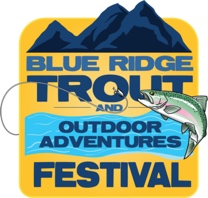 2022 TROUT FEST VENDOR/EXHIBITOR SURVEYPLEASE EMAIL YOUR COMPLETED 2022 TROUT FEST VENDOR/EXHIBITOR SURVEY to blueridgetroutfest@gmail.com.You do not have to identify your company unless you choose to do so. We want to improve next year and this will help us accomplish that. Thank you … Bob Borgwat, event coordinator  (bborgwat@gmail.com)  1.	Will you please rate your overall experience?   	Excellent _____	Good_____	  OK_____	  Bad_____	2.	Please let us know how we can make your experience even better next year.    ________________________________________________________________________________________________________________________________________________________________________________________________________________________________________________________________________________________________________________________________________________________________________3.	Please describe what worked well (instructions, set up, communication, take down, etc.)________________________________________________________________________________________________________________________________________________________________________________________________________________________________________________________________________________________________________________________________________________________________________4.	Please describe what did not work well.__________________________________________________________________________________________	______________________________________________________________________________________________________________________________________________________________________________________________________________________________________________________________________________5.	How did you hear about the Blue Ridge Trout Festival?  	Friend ___    Advertising ____    Facebook ___    Poster/Rack Card   ____    Web Site ____    Other ____6.	Would you participate again next year?	Yes _____ 	No _____	Maybe ____________________________________________________________________________________________Company Name   (OPTIONAL)